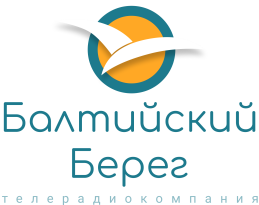 Муниципальное бюджетное учреждение«Телерадиокомпания «БАЛТИЙСКИЙ БЕРЕГ»ПОЛОЖЕНИЕо противодействии коррупции Сосновоборский городской округЛенинградской области1. Общие положения 1.1. Данное Положение «О противодействии коррупции» (далее – Положение) разработано на основе Федерального закона Российской Федерации от 25 декабря 2008 г. № 273-ФЗ «О противодействии коррупции». 1.2. Настоящим Положением устанавливаются основные принципы противодействия коррупции, правовые и организационные основы предупреждения коррупции и борьбы с ней, минимизации и (или) ликвидации последствий коррупционных правонарушений. 1.3. Для целей настоящего Положения используются следующие основные понятия: 1.3.1. коррупция: а) злоупотребление служебным положением, дача взятки, получение взятки, злоупотребление полномочиями, коммерческий подкуп либо иное незаконное использование физическим лицом своего должностного положения вопреки законным интересам общества и государства в целях получения выгоды в виде денег, ценностей, иного имущества или услуг имущественного характера, иных имущественных прав для себя или для третьих лиц либо незаконное предоставление такой выгоды указанному лицу другими физическими лицами; б) совершение деяний, указанных в подпункте "а" настоящего пункта, от имени или в интересах юридического лица; 1.3.2. противодействие коррупции – деятельность членов рабочей группы по противодействию коррупции и физических лиц в пределах их полномочий: а) по предупреждению коррупции, в том числе по выявлению и последующему устранению причин коррупции (профилактика коррупции); б) по выявлению, предупреждению, пресечению, раскрытию и расследованию коррупционных правонарушений (борьба с коррупцией); в) по минимизации и (или) ликвидации последствий коррупционных правонарушений. 1.4. Основные принципы противодействия коррупции: - признание, обеспечение и защита основных прав и свобод человека и гражданина; - законность; - публичность и открытость деятельности органов управления и самоуправления; - неотвратимость ответственности за совершение коррупционных правонарушений; - комплексное использование организационных, информационно-пропагандистских и других мер; - приоритетное применение мер по предупреждению коррупции. 2. Основные меры по профилактике коррупции Профилактика коррупции осуществляется путем применения следующих основных мер: 2.1. формирование в коллективе педагогических и непедагогических работников школы нетерпимости к коррупционному поведению; 2.2. формирование у родителей, законных представителей обучающихся, воспитанников нетерпимости к коррупционному поведению; 2.3. проведение мониторинга всех локальных актов, издаваемых администрацией МБУ «ТРК «БАЛТИЙСКИЙ БЕРЕГ» на предмет соответствия действующему законодательству; 2.4. проведение мероприятий по разъяснению работникам МБУ «ТРК «БАЛТИЙСКИЙ БЕРЕГ» законодательства в сфере противодействия коррупции. 3. Основные направления по повышению эффективности противодействия коррупции 3.1. Создание механизма взаимодействия с органами самоуправления, муниципальными и общественными комиссиями по вопросам противодействия коррупции, а также с гражданами и институтами гражданского общества. 3.2. Принятие административных и иных мер, направленных на привлечение работников к более активному участию в противодействии коррупции, на формирование в коллективе и у родителей, законных представителей обучающихся, воспитанников негативного отношения к коррупционному поведению. 3.3. Конкретизация полномочий работников МБУ «ТРК «БАЛТИЙСКИЙ БЕРЕГ», которые должны быть отражены в должностных инструкциях. 3.4. Уведомление в письменной форме работниками МБУ «ТРК «БАЛТИЙСКИЙ БЕРЕГ» и Рабочей группы по противодействию коррупции обо всех случаях обращения к ним каких-либо лиц в целях склонения их к совершению коррупционных правонарушений. 3.5. Создание условий для уведомления работниками обо всех случаях вымогания у них взяток работниками Учреждения. 4. Организационные основы противодействия коррупции 4.1. Общее руководство мероприятиями, направленными на противодействие коррупции, осуществляет Рабочая группа по противодействию коррупции из числа работников Учреждения. 4.2. Выборы членов Рабочей группы по противодействию коррупции проводятся на общем собрании работников МБУ «ТРК «БАЛТИЙСКИЙ БЕРЕГ». Состав Рабочей группы, утверждается приказом директора МБУ «ТРК «БАЛТИЙСКИЙ БЕРЕГ». 4.3. Члены Рабочей группы избирают председателя и секретаря. Члены Рабочей группы осуществляют свою деятельность на общественной основе. 4.5. Полномочия членов Рабочей группы по противодействию коррупции: 4.5.1.Председатель Рабочей группы по противодействию коррупции: - определяет место, время проведения и повестку дня заседания Рабочей группы; - на основе предложений членов Рабочей группы формирует план работы Рабочей группы на текущий год и повестку дня его очередного заседания;- по вопросам, относящимся к компетенции Рабочей группы, в установленном порядке запрашивает информацию от исполнительных органов государственной власти, правоохранительных, контролирующих, налоговых и других органов; - информирует директора о результатах работы Рабочей группы; - представляет Рабочую группу в отношениях с работниками МБУ «ТРК «БАЛТИЙСКИЙ БЕРЕГ» по вопросам, относящимся к ее компетенции; - дает соответствующие поручения секретарю и членам Рабочей группы, осуществляет контроль за их выполнением; - подписывает протокол заседания Рабочей группы. 4.5.2. Секретарь Рабочей группы:- организует подготовку материалов к заседанию Рабочей группы, а также проектов его решений; - информирует членов Рабочей группы и о месте, времени проведения и повестке дня очередного заседания Рабочей группы, обеспечивает необходимыми справочно-информационными материалами; - ведет протокол заседания Рабочей группы. 4.5.3. Члены Рабочей группы по противодействию коррупции: - осуществляют противодействие коррупции в пределах своих полномочий: - вносят председателю Рабочей группы предложения по формированию повестки дня заседаний Рабочей группы; - вносят предложения по формированию плана работы; - в пределах своей компетенции, принимают участие в работе Рабочей группы, а также осуществляют подготовку материалов по вопросам заседаний Рабочей группы; - принимают заявления работников МБОУ «СОШ №1», родителей (законных представителей) воспитанников о фактах коррупционных проявлений должностными лицами; - в случае невозможности лично присутствовать на заседаниях Рабочей группы, вправе излагать свое мнение по рассматриваемым вопросам в письменном виде на имя председателя Рабочей группы, которое учитывается при принятии решения; - участвуют в реализации принятых Рабочей группой решений и полномочий. 4.6. Заседания Рабочей группы по противодействию коррупции проводятся не реже двух раз в год; обязательно оформляется протокол заседания. Заседания могут быть как открытыми, так и закрытыми. Внеочередное заседание проводится по предложению любого члена Рабочей группы по противодействию коррупции и представителя по правам участников образовательного процесса. 4.7. Заседание Рабочей группы правомочно, если на нем присутствует не менее двух третей общего числа его членов. В случае несогласия с принятым решением, член Рабочей группы вправе в письменном виде изложить особое мнение, которое подлежит приобщению к протоколу. По решению Рабочей группы на заседания могут приглашаться любые работники МБУ «ТРК «БАЛТИЙСКИЙ БЕРЕГ» или представители общественности. 4.8. Решения Рабочей группы по противодействию коррупции принимаются на заседании открытым голосованием простым большинством голосов присутствующих членов и носят рекомендательный характер, оформляются протоколом, который подписывает председатель, а при необходимости, реализуются путем принятия соответствующих приказов и распоряжений директора МБУ «ТРК «БАЛТИЙСКИЙ БЕРЕГ», если иное не предусмотрено действующим законодательством. Члены Рабочей группы обладают равными правами при принятии решений.4.9. Члены Рабочей группы добровольно принимают на себя обязательства о неразглашении сведений, затрагивающих честь и достоинство граждан и другой конфиденциальной информации, которая рассматривается (рассматривалась) Рабочей группой. Информация, полученная Рабочей группой, может быть использована только в порядке, предусмотренном федеральным законодательством об информации, информатизации и защите информации. 4.10. Рабочая группа по противодействию коррупции: - ежегодно, на первом заседании, определяет основные направления в области противодействия коррупции и разрабатывает план мероприятий по борьбе с коррупционными проявлениями; - контролирует деятельность МБУ «ТРК «БАЛТИЙСКИЙ БЕРЕГ» в области противодействия коррупции; - осуществляет противодействие коррупции в пределах своих полномочий: - реализует меры, направленные на профилактику коррупции; - вырабатывает механизмы защиты от проникновения коррупции в МБУ «ТРК «БАЛТИЙСКИЙ БЕРЕГ»; - осуществляет антикоррупционную пропаганду; - осуществляет анализ обращений работников и лиц, не являющихся работниками МБУ «ТРК «БАЛТИЙСКИЙ БЕРЕГ», о фактах коррупционных проявлений работников Учреждения; - проводит проверки локальных актов МБУ «ТРК «БАЛТИЙСКИЙ БЕРЕГ» на соответствие действующему законодательству; проверяет выполнение работниками своих должностных обязанностей; - разрабатывает на основании проведенных проверок рекомендации, направленные на улучшение антикоррупционной деятельности МБУ «ТРК «БАЛТИЙСКИЙ БЕРЕГ»; - организует работы по устранению негативных последствий коррупционных проявлений; - выявляет причины коррупции, разрабатывает и направляет руководству Учреждения рекомендации по устранению причин коррупции; - взаимодействует с органами самоуправления, муниципальными и общественными комиссиями по вопросам противодействия коррупции, а также с гражданами и институтами гражданского общества; - взаимодействует с правоохранительными органами по реализации мер, направленных на предупреждение (профилактику) коррупции и на выявление субъектов коррупционных правонарушений; - информирует о результатах своей работы директора МБУ «ТРК «БАЛТИЙСКИЙ БЕРЕГ». 4.11. В компетенцию Рабочей группы по противодействию коррупции не входит координация деятельности правоохранительных органов по борьбе с преступностью, участие в осуществлении прокурорского надзора, оперативно-розыскной и следственной работы правоохранительных органов. 5. Ответственность физических и юридических лиц за коррупционные правонарушения 5.1. Граждане Российской Федерации, иностранные граждане и лица без гражданства за совершение коррупционных правонарушений несут уголовную, административную, гражданско-правовую и дисциплинарную ответственность в соответствии с законодательством Российской Федерации. 5.2. Физическое лицо, совершившее коррупционное правонарушение, по решению суда может быть лишено в соответствии с законодательством Российской Федерации права занимать определенные должности государственной и муниципальной службы. 5.3. В случае, если от имени или в интересах юридического лица осуществляются организация, подготовка и совершение коррупционных правонарушений или правонарушений, создающих условия для совершения коррупционных правонарушений, к юридическому лицу могут быть применены меры ответственности в соответствии с законодательством Российской Федерации. 5.4. Применение за коррупционное правонарушение мер ответственности к юридическому лицу не освобождает от ответственности за данное коррупционное правонарушение виновное физическое лицо, равно как и привлечение к уголовной или иной ответственности за коррупционное правонарушение физического лица не освобождает от ответственности за данное коррупционное правонарушение юридическое лицо. 5.5. В случае непринятия работником мер по предотвращению или урегулированию конфликта интересов, стороной которого он является, к нему применяются дисциплинарные взыскания, предусмотренные трудовым законодательством РФ.ПРИНЯТО Общим собранием «23» января 2023 г. Протокол № 3УТВЕРЖДЕНО Приказом № 2________от «23» января 2023 г.